§3812-A.  Delegation authorized1.  Delegation authorized.  This chapter may not be construed to prohibit a psychologist from delegating to an individual the administration and observation of tests and certain activities relating to the practice of psychology, as long as those activities are under the supervision and control of the psychologist.  "Supervision and control" may not be construed to require the personal presence of the supervising and controlling psychologist at the place where those activities take place, unless a physical presence is necessary to provide patient care of the same quality as provided by the psychologist.  The board may adopt rules identifying delegated activities and appropriate levels of supervision in the practice setting.  Rules adopted pursuant to this subsection are routine technical rules as defined by Title 5, chapter 375, subchapter 2‑A.  The activities delegated by a psychologist under this subsection may not include the interpretation of test results and diagnosing and treating mental, emotional and psychological illnesses and disorders.[PL 2009, c. 112, Pt. A, §11 (NEW).]2.  Responsibility.  A psychologist who delegates activities as described in subsection 1 to an individual is legally and ethically responsible for all of the professional activities of that individual, and the individual in this relationship is considered the psychologist's agent.  This subsection may not be construed to apply to an individual acting under a separate license accepted by the State to render services independently.[PL 2009, c. 112, Pt. A, §11 (NEW).]SECTION HISTORYPL 2009, c. 112, Pt. A, §11 (NEW). The State of Maine claims a copyright in its codified statutes. If you intend to republish this material, we require that you include the following disclaimer in your publication:All copyrights and other rights to statutory text are reserved by the State of Maine. The text included in this publication reflects changes made through the First Regular and Frist Special Session of the 131st Maine Legislature and is current through November 1, 2023
                    . The text is subject to change without notice. It is a version that has not been officially certified by the Secretary of State. Refer to the Maine Revised Statutes Annotated and supplements for certified text.
                The Office of the Revisor of Statutes also requests that you send us one copy of any statutory publication you may produce. Our goal is not to restrict publishing activity, but to keep track of who is publishing what, to identify any needless duplication and to preserve the State's copyright rights.PLEASE NOTE: The Revisor's Office cannot perform research for or provide legal advice or interpretation of Maine law to the public. If you need legal assistance, please contact a qualified attorney.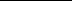 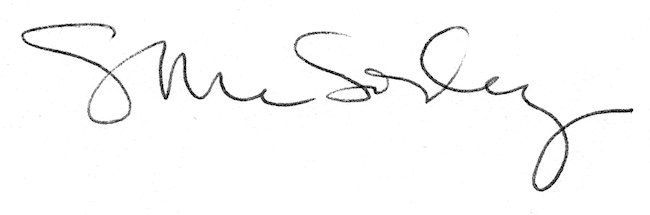 